exercices de francais classe 4N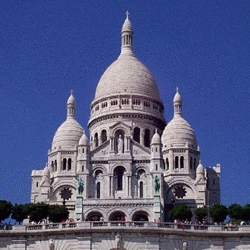 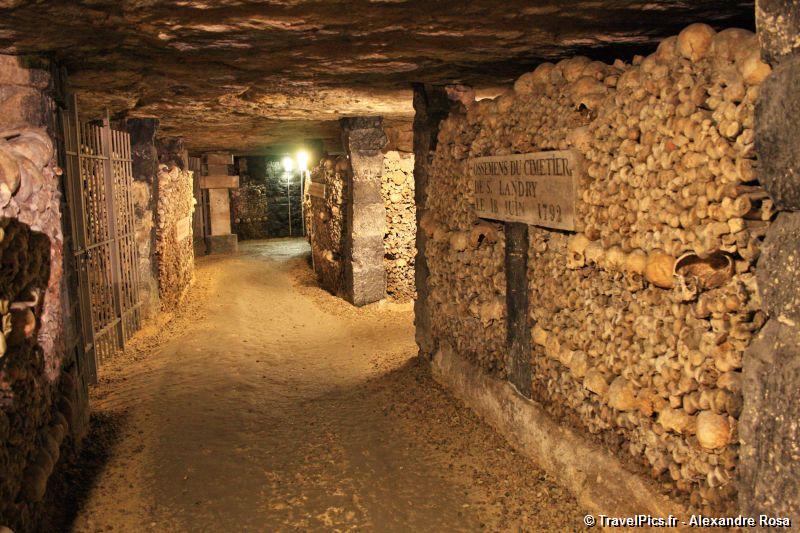 Bon courage!!!DIALOGUE AVEC LES VERBES 1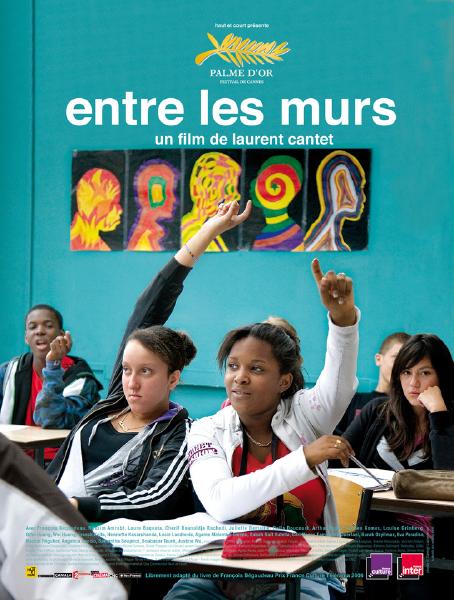 vad säger du?jag säger ingentinghan säger någothon säger att du är dumjag tar en glass med chokladsmak, tackvad tar ni?vi tar en pannkaka med syltjag letar efter mina nycklarde säger att du är franskvad tar de?vad letar du efter?hon letar efter sin brorvi säger att det snöarvad säger ni?vad letar ni efter?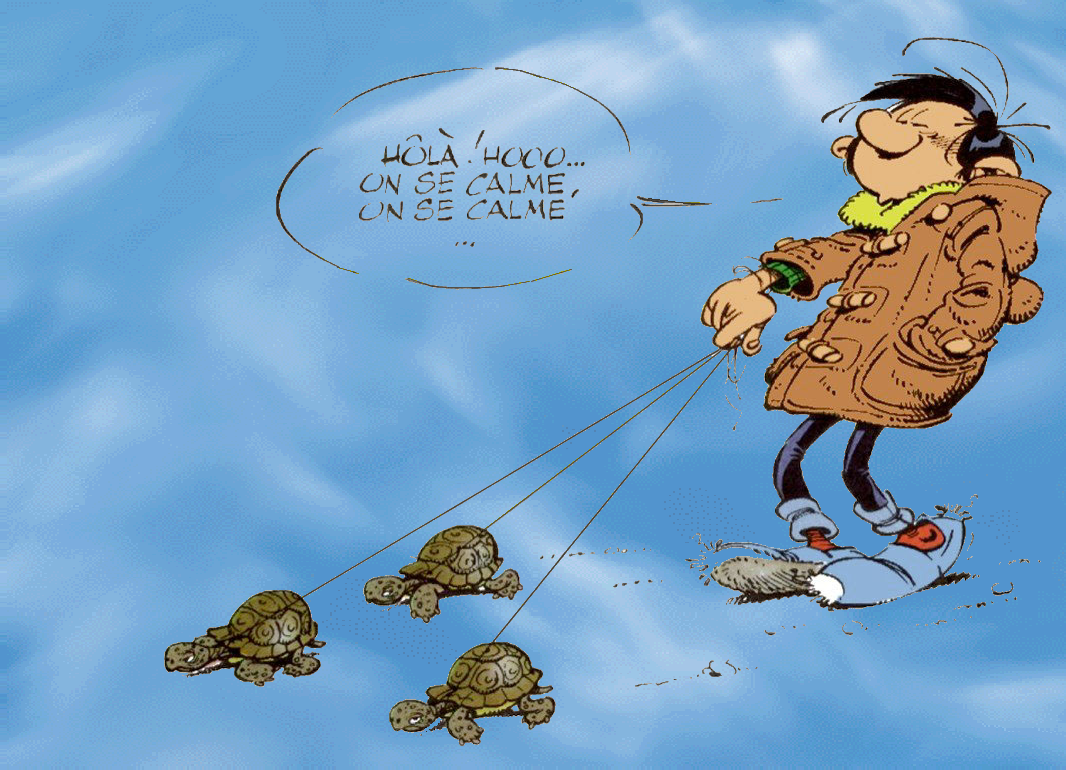 vad tar du?jag tar en pannkaka med glasshan säger ingentingjag tar aldrig chokladhan tar min glassDIALOGUE AVEC LES VERBES 2vad gör du?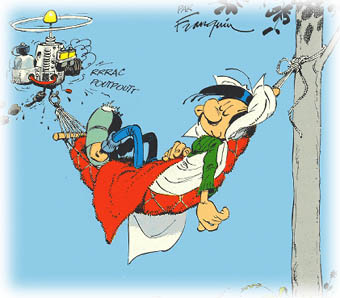 jag gör ingentinghon gör ingentingvad har du gjort?jag har städathan har gjort sina läxorvad har ni gjort idag?vi har diskathar du gjort dina läxor?det är bra gjort!de har gjort någotvad har de gjort?de har gjort en tavlavad har hon gjort?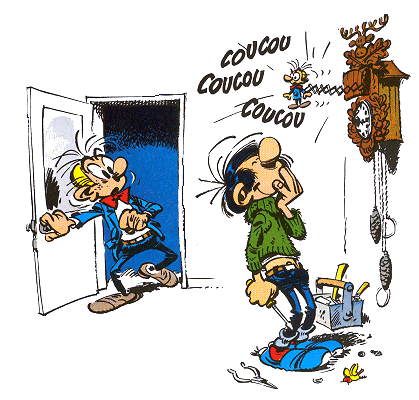 vad gör han?jag vet inte vad han görvad gör ni?vi gör ingentingkommer du i kväll?hon kommer inte i morgonjag kommer kanskekommer ni klockan 20.00?jag kan inte kommavill du inte komma?de kommer senareDIALOGUE AVEC LES VERBES 3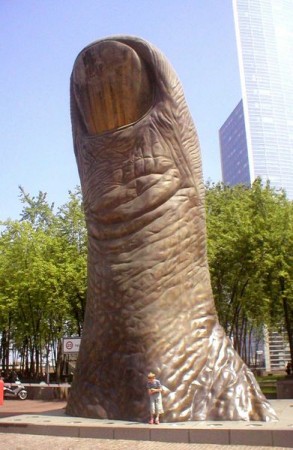 jag ser din systervad ser du?jag ser ingentingser du kvinnan därborta?jag tvättar mig oftajag har dödat en grisde ser allthon tvättar sigtvättar du dig ofta?vi ser en kohan har dödat en fågelvi tvättar osstvättar ni er varje dag?ni har dödat en fjäril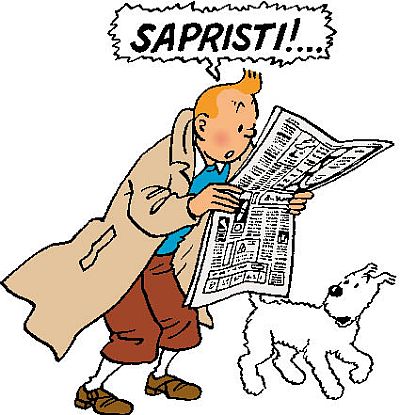 DIALOGUE AVEC LES VERBES 1; niveau 2b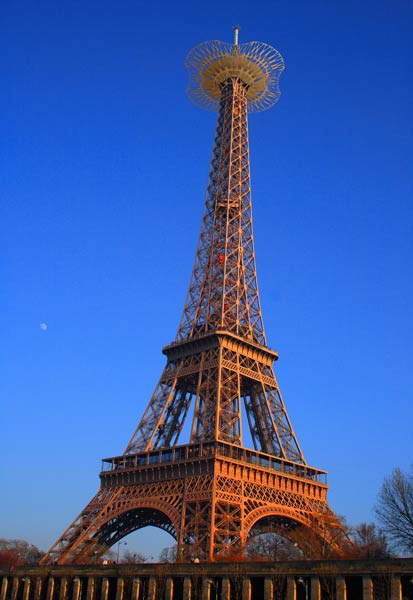 jag möter min brorjag har mött min systervem har du träffat?hon har träffat min pappajag ska träffa din mamma idagjag ska på bio i kvällvar skall ni?de går på teater i morgonvi har träffat din lärareträffar du ofta min halvbror?mina kusiner träffar aldrig mina kompisarhar ni träffat min flickvän?åker du till Grekland snart?vi skall jobba nujag skall ta en kaffeskall ni möta min lärare nu?min pojkvän mår brade åker till Stockholm på fredagträffar ni många fransmän i Oslo?hon skall göra sina läxor idagskall ni göra något i helgen?QUESTIONS COURANTES 1b; Tala om 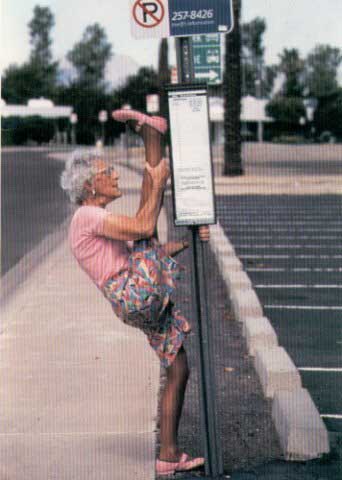 fiches orales 1-8corrigé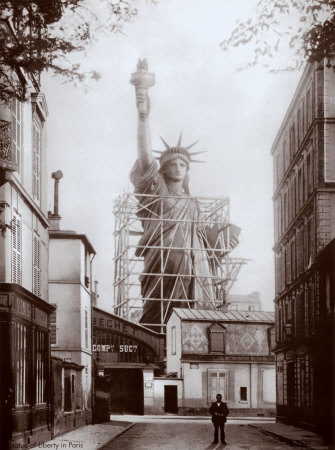 DIALOGUE AVEC LES VERBES 1DIALOGUE AVEC LES VERBES 2DIALOGUE AVEC LES VERBES 3DIALOGUE AVEC LES VERBES 1; niveau 2bQUESTIONS COURANTES 1b; Tala om fiches orales 1-8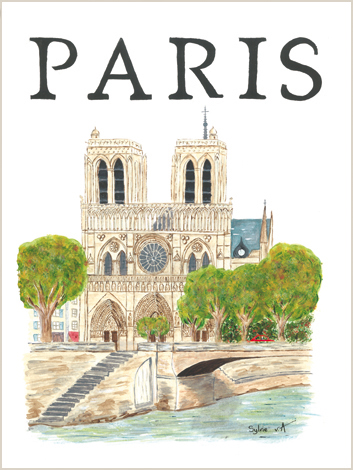 dire=säga i presensprendre=ta i presenschercher=söka i presensjejejetututuilililnousnousnousvousvousvousilsilsilsfaire=göra i presensfaire=göra i passé composévenir=komma i presensjejejetututuilililnousnousnousvousvousvousilsilsilsvoir=se i presensse laver=tvätta sig i presenstuer=döda i passé composéjejejetututuilililnousnousnousvousvousvousilsilsilsrencontrer=möta i presensrencontrer=i passé composéaller=gå, ska, åka i i presensjejejetututuilililnousnousnousvousvousvousilsilsilsvad du hetervar du borhur gammal du ärvilket väder det ärhur mycket klockan ärvilket datum det ärvad du gillar att göraifall du har syskonvilket yrke din pappa harvad din pappa hetervad din mamma hetervilket yrke din mamma harvad du gör på helgernavad du tycker om sportatt du är hungrigatt du inte är törstigatt du hatar coca colaatt du tittar på teve varje kvällatt du har en hund /inte har en hundatt du vill gå och fikavad du vill bli i framtidenvad du drömmer omvad du tycker om Sverigehur du ser utvad du tycker om för matvilken som är din favoritsångarevar det finns en bank närmast härifrånvad du gjorde igårvad du säger när du behöver ha en toalettvad du säger när du inte förstårvad du säger när du behöver hjälp i en affärfiche orale 1aHejsan !Hejsan ! Hur är det ?Tack, jag mår mycket bra och du ?Sådär.Se här min bror.Hejsan. Vad heter du ?Jag heter Frédéric och du ?Jag heter Stéphanie.Var bor du ?Jag bor i Dijon och du ?Jag bor i Rennes.Hur gammal är du ?Jag är 12 år och du ?Jag är 19 år.Hej då !Hej då !fiche orale 2aHejsan Frun !Hejsan Herrn ! En kaffe, tack.En kaffe till frun.Och en giffel också tack.Genast.-----------------------Varsågod ert kaffe och er giffel.Tack så mycket. Vad kostar det?Det blir 2,50 euro frun.Varsågod/Här är 3 euro herrn.Tack och här är 50 centimes.--------------------------------------Hej då och ha en bra dag !Tack detsamma !fiche orale 3aGodkväll. En glass tack.Godkväll. Ja självklart. Vilken glass ?Förlåt ?Vilken smak (önskar ni) frun ?Åh, vanilj och choklad tack.Varsågod. Är det allt ?Ja, hur mycket kostar det ?Det kostar 3 euro tack.Här är 3 euro herrn.Tack fröken och hej då.Hej då.fiche orale 4aHejsan !Hejsan ! Vad önskas ?Jag skulle vilja ha en pannkaka tack.Självklart. Vilken ? (Vilken pannkaka)Jag tar en pannkaka med smör tack.Mycket bra. Är det allt ? (Var det bra så ?/Och med detta ?)En dricka också.Ja, jag har Orangina eller apelsinjuice.Jag tar en Orangina tack.Varsågod. Det blir 4,25 euro tack.Varsågod 5 euro.Tack och här är er växel.Tack och hej då.Hej då.fiche orale 5aGodkväll.Godkväll. Vad önskas ?Jag skulle vilja ha en baguette tack.Ja och med detta ? (Var det bra så ?)Vad är det ?Det, det är ett chokladbröd.Är det gott ?Åh ja, det är mycket gott !Då så, två chokladbröd också.Och varsågod herrn.Tack. Vad blir det ?Det blir 3,60 euro tack.Varsågod 4 euro frun.Tack och här är er växel.Tack och hej då.Hej då och ha en trevlig kväll !Tack detsamma !fiche orale 6aUrsäkta mig frun, Notre Dame tack ? (Var ligger Notre Dame)Ja, det är enkelt. Det är rakt fram.Rakt fram ?Ja och sedan till vänster därborta.Ok. Är det långt ?Åh nej, inte alls.Mycket bra. Tack så mycket frun.Ingen orsak fröken.-------------------------------------Ursäkta mig, jag letar efter tunnelbanan tack.Ja, det är den andra gatan till höger därborta.Den andra gatan till höger ?Ja, därborta har ni tunnelbanan.Ok. Tack herrn.Ingen orsak frun.------------------------------Ursäkta mig herrn, var ligger järnvägsstationen tack ?Järnvägsstationen ? Det är långt härifrån.Jaså ?Ja, ni tar den första gatan till vänster, sedan är det den fjärde gatan till höger.Jag förstår. Tack herrn.Ingen orsakfröken et ha en bra dag !Tack detsamma !fiche orale 7aHejsan ! Jag skulle vilja ha sex biljetter tack.Hejsan ! För tunnelbanan ?Ja och för bussen.Sex tunnelbanebiljetter alltså ?Ja och en tunnelbanekarta tack.Vill ni inte ha ett rabatthäfte ?Ett rabatthäfte ? Vad är det ?Det är tio tunnelbanebiljetter och det är billigare.Ok. Ett rabatthäfte då.Är det allt ?Jag skulle också vilja ha en biljett för en dag.En tunnelbanebiljett för en dag ?Ja just det.För Paris ?Ja.Alltså två zoner. Biljetten heter Mobilis.Ok. Vad blir det ?Det blir 16,35 euro tack.Varsågod 20 euro herrn.Tack och här är er växel och era biljetter.Tack och hej då.Hej då.fiche orale 8aUrsäkta mig, jag letar efter bussen till Eiffeltornet tack.Ja, det är bakom järnvägsstationen därborta.Vilket nummer är det ?Det är buss nummer 69.Och den går till Eiffeltornet ?Ja absolut. Den stannar precis framför Eiffeltornet.Ok. Tack så mycket.Ingen orsak.------------------------------------Ursäkta mig, för att åka till Montmartre tack ?Ja, tunnelbanan är därborta.Och vilken linje är det ?Ni tar linje fem ända till staionen Jaurès.Ja och sedan ?Sedan byter ni och ni tar linje två.Och vilken station är det ?/Och var går jag av?Det är stationen Anvers./Ni går av på Anvers.Tack så mycket !Ingen orsak.dire=säga i presensprendre=ta i presenschercher=söka i presensjedisje prendsje cherchetudistu prendstu cherchesilditil prendil cherchenousdisonsnous prenonsnous cherchonsvousditesvous prenezvous cherchezilsdisentils prennentils cherchentvad säger du?que dis-tu? /qu’est-ce que tu dis?jag säger ingentingje ne dis rienhan säger någotil dit quelque chosehon säger att du är dumelle dit que tu es bêtejag tar en glass med chokladsmak, tackje prends une glace au chocolat, svpvad tar ni?que prenez-vous? / qu’est-ce que vous prenez?vi tar en pannkaka med sylton prend (nous prenons) une crêpe à la confiturejag letar efter mina nycklarje cherche mes clésde säger att du är franskils disent que tu es françaisvad tar de?que prennent-ils? / qu’est-ce qu’ils prennent?vad letar du efter?que cherches-tu? / qu’est-ce que tu cherches?hon letar efter sin brorelle cherche son frèrevi säger att det snöaron dit (nous disons) qu’il neigevad säger ni?que dites-vous? / qu’est-ce que vous dites?vad letar ni efter?que cherchez-vous? / qu’est-ce que vous cherchez?vad tar du?que prends-tu? / qu’est-ce que tu prends?jag tar en pannkaka med glassje prends une crêpe avec de la glacehan säger ingentingil ne dit rienjag tar aldrig chokladje ne prends jamais du chocolathan tar min glassil prend ma glacefaire=göra i presensfaire=göra i passé composévenir=komma i presensjefaisj’ai faitje vienstufaistu as faittu viensilfaitil a faitil vientnousfaisonsnous avons faitnous venons vousfaitesvous avez faitvous venezilsfontils ont faitils viennentvad gör du?que fais-tu? / qu’est-ce que tu fais?jag gör ingentingje ne fais rienhon gör ingentingelle ne fait rienvad har du gjort?qu’est-ce que tu as fait? / qu’as-tu fait?jag har städatj’ai fait le ménagehan har gjort sina läxoril a fait ses devoirsvad har ni gjort idag?qu’est-ce que vous avez fait aujourd’hui? / qu’avez-vous fait aujourd’hui?vi har diskaton a fait la vaisselle (nous avons fait la vaisselle)har du gjort dina läxor?tu as fait tes devoirs?det är bra gjort!c’est bien fait!de har gjort någotils ont fait quelque chosevad har de gjort?qu’est-ce qils ont fait? / qu’ont-ils fait?de har gjort en tavlails ont fait un tableauvad har hon gjort?qu’est-ce qu’elle a fait? / qu’a-t-elle fait?vad gör han?qu’est-ce qu’il fait? / que fait-il?jag vet inte vad han görje ne sais pas ce qu’il faitvad gör ni?que faites-vous? / qu’est-ce que vous faites?vi gör ingentingon ne fait rien (nous ne faisons rien)kommer du i kväll?tu viens ce soir?hon kommer inte i morgonelle ne vient pas demain (elle ne viendra pas demain)jag kommer kanskeje viendrai peut-être (je viens peut-être)kommer ni klockan 20.00?vous venez à 20h? / venez-vous....?jag kan inte kommaje ne peux pas venirvill du inte komma?tu ne veux pas venir?de kommer senareils viendront plus tard (ils viennent...)voir=se i presensse laver=tvätta sig i presenstuer=döda i passé composéjevoisje me laveje tuetuvoistu te lavestu tuesilvoitil se laveil tuenousvoyonsnous nous lavonsnous tuonsvousvoyezvous vous lavezvous tuezilsvoientils se laventils tuentjag ser din systerje vois ta sœurvad ser du?que vois-tu? / qu’est-ce que tu vois?jag ser ingentingje ne vois rienser du kvinnan därborta?tu vois la femme là-bas?jag tvättar mig oftaje me lave souventjag har dödat en grisj’ai tué un cochonde ser alltils voient touthon tvättar sigelle se lavetvättar du dig ofta?tu te laves souvent?vi ser en koon voit (nous voyon) une vachehan har dödat en fågelil a tué un oiseauvi tvättar osson se lave (nous nous lavons)tvättar ni er varje dag?vous vous lavez tous les jours?ni har dödat en fjärilvous avez tué un papillonrencontrer=möta i presensrencontrer=i passé composéaller=gå, ska, åka i i presensjerencontrej’ai rencontréje vaisturencontrestu as rencontrétu vasilrencontreil a rencontréil vanousrencontronsnous avons rencontrénous allonsvousrencontrezvous avez rencontrévous allezilsrencontrentils ont rencontréils vontjag möter min brorje rencontre mon frèrejag har mött min systerj’ai rencontré ma sœurvem har du träffat?qui as-tu rencontré?hon har träffat min pappaelle a rencontré mon pèrejag ska träffa din mamma idagje vais rencontrer ta mère aujourd’huijag ska på bio i kvällje vais au cinéma ce soirvar skall ni?où allez-vous?de går på teater i morgonils vont au théâtre demainvi har träffat din lärarenous avons (on a) rencontré ton professeurträffar du ofta min halvbror?tu rencontres souvent mon demi-frère?mina kusiner träffar aldrig mina kompisarmes cousins ne rencontrent jamais mes copainshar ni träffat min flickvän?tu as rencontré ma copine?åker du till Grekland snart?tu vas en grèce bientôt?vi skall jobba nunous allons (on va) travailler maintenantjag skall ta en kaffeje vais prendre un caféskall ni möta min lärare nu?vous allez rencontrer mon professeur maintenant?min pojkvän mår bramon copain va biende åker till Stockholm på fredagils vont à Stockholm vendredi (ils iront à)träffar ni många fransmän i Oslo?vous rencontrez beaucoup de français à Oslo?hon skall göra sina läxor idagelle va faire ses devoirs aujourd’huiskall ni göra något i helgen?vous allez faire quelque chose ce week-end?vad du heterje m’appelle..........var du borj’habite à............hur gammal du ärj’ai...............ansvilket väder det äril fait mauvaishur mycket klockan äril est cinq heures moins le quartvilket datum det äron est le 7 avrilvad du gillar att göraj’aime faire la cuisineifall du har syskonj’ai deux sœurs et trois frèresvilket yrke din pappa harmon père est professeurvad din pappa hetermon père s’appelle Jeanvad din mamma heterma mère s’appelle Sylvievilket yrke din mamma harma mère est médecinvad du gör på helgernale weekend je travaillevad du tycker om sportj’aime le sportatt du är hungrigj’ai faimatt du inte är törstigje n’ai pas soifatt du hatar coca colaje déteste le cocaatt du tittar på teve varje kvällje regarde la télé tous les soirsatt du har en hund /inte har en hundj’ai un chien / je n’ai pas de chienatt du vill gå och fikaje veux aller au cafévad du vill bli i framtidenje voudrais être pilotevad du drömmer omje rêve d’être richevad du tycker om Sverigeje pense que c’est un beau payshur du ser utje suis petit, j’ai les yeux bleus et j’ai les cheuveux courts et frisés, j’ai des lunettes et j’ai un petit nezvad du tycker om för matj’adore la pizza et les frites vilken som är din favoritsångaremon chanteur préféré c’est Michael Jacksonvar det finns en bank närmast härifrånla banque est derrière la grande route à côté de l’écolevad du gjorde igårhier je n’ai rien faitvad du säger när du behöver ha en toalettIl y a des toilettes ici? / Excusez-moi, où sont les toilettes?vad du säger när du inte förstårje ne comprends pasvad du säger när du behöver hjälp i en affärExcusez-moi, vous pourriez m'aider?fiche orale 1aHejsan !Bonjour !Hejsan ! Hur är det ?Bonjour ! Ça va ?Tack, jag mår mycket bra och du ?Merci, ça va très bien et toi ?Sådär.Comme ci comme ça.Se här min bror.Voilà/Voici mon frère.Hejsan. Vad heter du ?Bonjour. Tu t’appelles comment ?Jag heter Frédéric och du ?Bonjour. Je m’appelle Frédéric et toi ?Jag heter Stéphanie.Je m’appelle Stéphanie.Var bor du ?Tu habites où ?Jag bor i Dijon och du ?J’habite à Dijon et toi ?Jag bor i Rennes.J’habite à Rennes.Hur gammal är du ?Tu as quel âge ?Jag är 12 år och du ?J’ai 12 ans et toi ?Jag är 19 år.J’ai 19 ans.Hej då !Au revoir !Hej då !Au revoir !fiche orale 2aHejsan Frun !Bonjour Madame!Hejsan Herrn ! En kaffe, tack.Bonjour Monsieur! Un  café, s’il vous plaît.En kaffe till frun.Un café pour madame.Och en giffel också tack.Et un croissant aussi, s’il vous plaît.Genast.Tout de suite.---------------------------------Varsågod ert kaffe och er giffel.Voilà votre café et votre croissant.Tack så mycket. Vad kostar det?Merci beaucoup. C’est combien ?Det blir 2,50 euro frun.Ça fait 2,50 euros madame.Varsågod/Här är 3 euro herrn.Voilà 3 euros monsieur.Tack och här är 50 centimes.Merci et voilà 50 centimes.-----------------------------------------------Hej då och ha en bra dag !Au revoir et bonne journée !Tack detsamma !Merci pareillement !fiche orale 3aGodkväll. En glass tack.Bonsoir. Une glace, s’il vous plaît.Godkväll. Ja självklart. Vilken glass ?Bonsoir. Oui bien sûr. Quelle glace ?Förlåt ?Pardon ?Vilken smak (önskar ni) frun ?Quel parfum (désirez-vous) mademoiselle ?Åh, vanilj och choklad tack.Ah, vanille et chocolat s’il vous plaît.Varsågod. Är det allt ?Voilà. C’est tout ?Ja, hur mycket kostar det ?Oui, c’est combien ?Det kostar 3 euro tack.C’est 3 euros s’il vous plaît.Här är 3 euro herrn.Voilà 3 euros monsieur.Tack fröken och hej då.Merci mademoiselle et au revoir.Hej då.Au revoir.fiche orale 4aHejsan !Bonjour !Hejsan ! Vad önskas ?Bonjour ! Vous désirez ?Jag skulle vilja ha en pannkaka tack.Je voudrais une crêpe s’il vous plaît.Självklart. Vilken ? (Vilken pannkaka)Bien sûr. Laquelle ? (Quelle crêpe)Jag tar en pannkaka med smör tack.Je prends une crêpe au beurre s’il vous plaît.Mycket bra. Är det allt ? (Var det bra så ?/Och med detta ?)Très bien. C’est tout ? (Ce sera tout ?/Et avec ça)En dricka också.Une boisson aussi.Ja, jag har Orangina eller apelsinjuice.Oui, j’ai Orangina ou jus d’orange.Jag tar en Orangina tack.Je prends une Orangina s’il vous plaît.Varsågod. Det blir 4,25 euro tack.Voilà. Ça fait 4,25 euros s’il vous plaît.Varsågod 5 euro.Voilà 5 euros.Tack och här är er växel.Merci et voici votre monnaie.Tack och hej då.Merci et au revoir.Hej då.Au revoir.fiche orale 5aGodkväll.Bonsoir.Godkväll. Vad önskas ?Bonsoir. Vous désirez ?Jag skulle vilja ha en baguette tack.Je voudrais une baguette s’il vous plaît.Ja och med detta ? (Var det bra så ?)Oui et avec ça ?Vad är det ?Qu’est-ce que c’est ?Det, det är ett chokladbröd.Ça, c’est un pain au chocolat.Är det gott ?C’est bon ?Åh ja, det är mycket gott !Ah oui, c’est très bon !Då så, två chokladbröd också.Alors, deux pains au chocolat aussi.Och varsågod herrn.Et voilà monsieur.Tack. Vad blir det ?Merci. Ça fait combien ?Det blir 3,60 euro tack.Ça fait 3,60 euros s’il vous plaît.Varsågod 4 euro frun.Voilà 4 euros madame.Tack och här är er växel.Merci et voici votre monnaie.Tack och hej då.Merci et au revoir.Hej då och ha en trevlig kväll !Au revoir et bonne soirée !Tack detsamma !Merci pareillement !fiche orale 6aUrsäkta mig frun, Notre Dame tack ? (Var ligger Notre Dame)Excusez-moi madame, le Notre Dame s’il vous plaît. (Où se trouve le Notre Dame)Ja, det är enkelt. Det är rakt fram.Oui, c’est facile. C’est tout droit.Rakt fram ?Tout droit ?Ja och sedan till vänster därborta.Oui, et ensuite à gauche là-bas.Ok. Är det långt ?D’accord. C’est loin ?Åh nej, inte alls.Ah non, pas du tout.Mycket bra. Tack så mycket frun.Très bien. Merci beaucoup madame.Ingen orsak fröken.De rien mademoiselle.------------------------------------------------------Ursäkta mig, jag letar efter tunnelbanan tack.Excusez-moi, je cherche le métro s’il vous plaît.Ja, det är den andra gatan till höger därborta.Oui, c’est la deuxième rue à droite là-bas.Den andra gatan till höger ?La deuxième rue à droite ?Ja, därborta har ni tunnelbanan.Oui, là-bas vous avez le métro.Ok. Tack herrn.D’accord. Merci monsieur.Ingen orsak frun.De rien madame.-------------------------------------------------------Ursäkta mig herrn, var ligger järnvägsstationen tack ?Excusez-moi monsieur, où se trouve la gare s’il vous plaît ?Järnvägsstationen ? Det är långt härifrån.La gare ? C’est loin d’ici.Jaså ?Ah bon ?Ja, ni tar den första gatan till vänster, sedan är det den fjärde gatan till höger.Oui, vous prenez la première rue à gauche, ensuite c’est la quatrième rue à droite.Jag förstår. Tack herrn.Je comprends. Merci monsieur.Ingen orsakfröken et ha en bra dag !De rien mademoiselle et bonne journée !Tack detsamma !Merci pareillement !fiche orale 7aHejsan ! Jag skulle vilja ha sex biljetter tack.Bonjour ! Je voudrais six tickets s’il vous plaît.Hejsan ! För tunnelbanan ?Bonjour ! Pour le métro ?Ja och för bussen.Oui et pour le bus.Sex tunnelbanebiljetter alltså ?Six tickets de métro alors (donc)?Ja och en tunnelbanekarta tack.Oui et un plan de métro s’il vous plaît.Vill ni inte ha ett rabatthäfte ?Vous ne voulez pas un carnet ?Ett rabatthäfte ? Vad är det ?Un carnet ? Qu’est-ce que c’est ?Det är tio tunnelbanebiljetter och det är billigare.C’est dix tickets de métro et c’est moins cher.Ok. Ett rabatthäfte då.D’accord. Un carnet alors.Är det allt ?C’est tout ?Jag skulle också vilja ha en biljett för en dag.Je voudrais aussi un ticket pour un jour.En tunnelbanebiljett för en dag ?Un ticket de métro pour une journée ?Ja just det.Oui, c’est ça.För Paris ?Pour Paris ?Ja.Oui.Alltså två zoner. Biljetten heter Mobilis.Donc deux zones. Le ticket s’appelle Mobilis.Ok. Vad blir det ?D’accord. Ça fait combien ?Det blir 16,35 euro tack.Ça fait 16,35 euros s’il vous plaît.Varsågod 20 euro herrn.Voilà 20 euros monsieur.Tack och här är er växel och era biljetter.Merci et voici votre monnaie et vos tickets.Tack och hej då.Merci au revoir.Hej då.Au revoir.fiche orale 8aUrsäkta mig, jag letar efter bussen till Eiffeltornet tack.Excusez-moi je cherche le bus pour la Tour Eiffel, s’il vous plaît.Ja, det är bakom järnvägsstationen därborta.Oui, c’est derrière la gare là-bas.Vilket nummer är det ?C’est quel numéro ?Det är buss nummer 69.C’est le bus numéro 69.Och den går till Eiffeltornet ?Et il va à la Tour Eiffel ?Ja absolut. Den stannar precis framför Eiffeltornet.Oui absolument. Il s’arrête juste devant la Tour Eiffel.Ok. Tack så mycket.D’accord merci beaucoup.Ingen orsak.De rien.-------------------------------------------------------------Ursäkta mig, för att åka till Montmartre tack ?Excusez-moi, pour aller à Montmartre, s’il vous plaît ?Ja, tunnelbanan är därborta.Oui, le métro est là-bas.Och vilken linje är det ?Et c’est quelle ligne ?Ni tar linje fem ända till staionen Jaurès.Vous prenez la ligne cinq jusqu’à la station  Jaurès.Ja och sedan ?Oui et ensuite ?Sedan byter ni och ni tar linje två.Ensuite vous changez et vous prenez la ligne deux.Och vilken station är det ?/Och var går jag av?Et c’est quelle station ? /Et je descends où ?Det är stationen Anvers./Ni går av på Anvers.C’est la station Anvers./Vous descendez à Anvers.Tack så mycket !Merci beaucoup !Ingen orsak.De rien.